Angående vann-kvalitet.Svar ifra Mattilsynet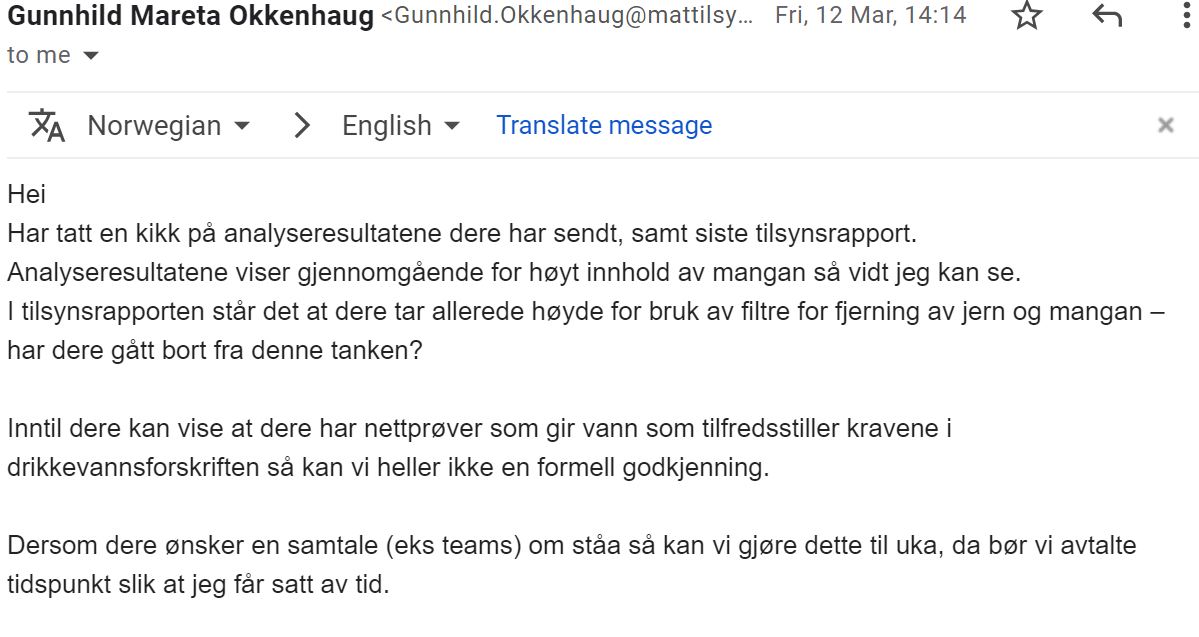 